Hi ЗазаThanks for your reply!The daily output capacity of cube ice machine range from 1~25 tons. As for 750 kg daily output capacity, we recommend our 1 ton commercial cube ice machine model CV1000 for your reference: 1.Specification*This price is base on a complete set of machine running under 380V, 50 Hz, 3 phases supply power in Russia, brand new Germany compressor with R404a environmental refrigerant.*The 29*29*22 mm cube ice size is also available with same price.Youtube video share: https://www.youtube.com/watch?v=GBjl4h5nc0c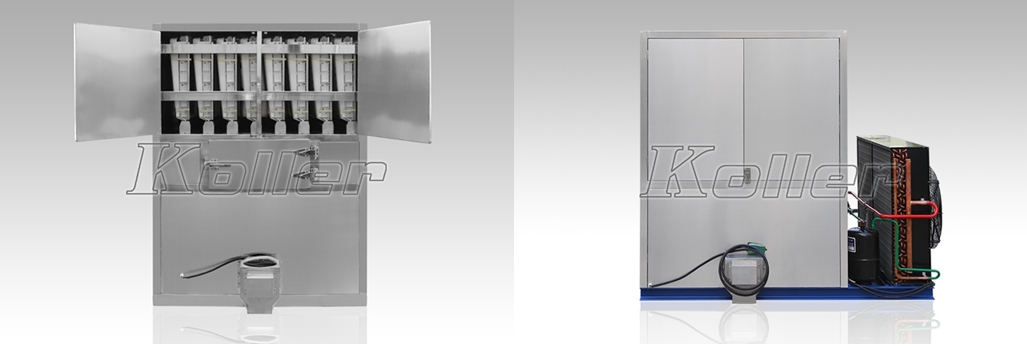                                 cube ice machine with air cooling system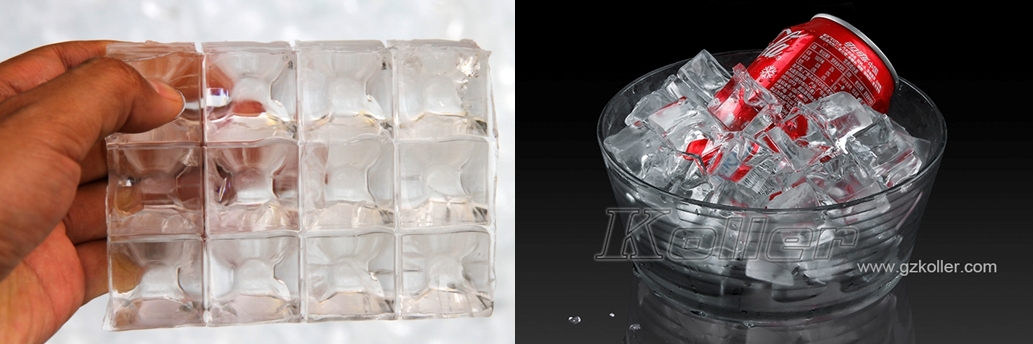                                cube ice2.With developed ice binUnlike the traditional household cube ice machine, the packing bin is developed not only for ice temporary storage but for convenient packing ice.There is a screw conveyor on the bottom of the bin, which can convey the ice into plastic bags by controlling the pedal switch.In that way, you can pack 3kg, 5 kg, 10 kg or whatever standard of bags ice for the market selling.One point of another, the bin, the screw conveyor and the framework are all made of food grade stainless 304 to guarantee the ice quality.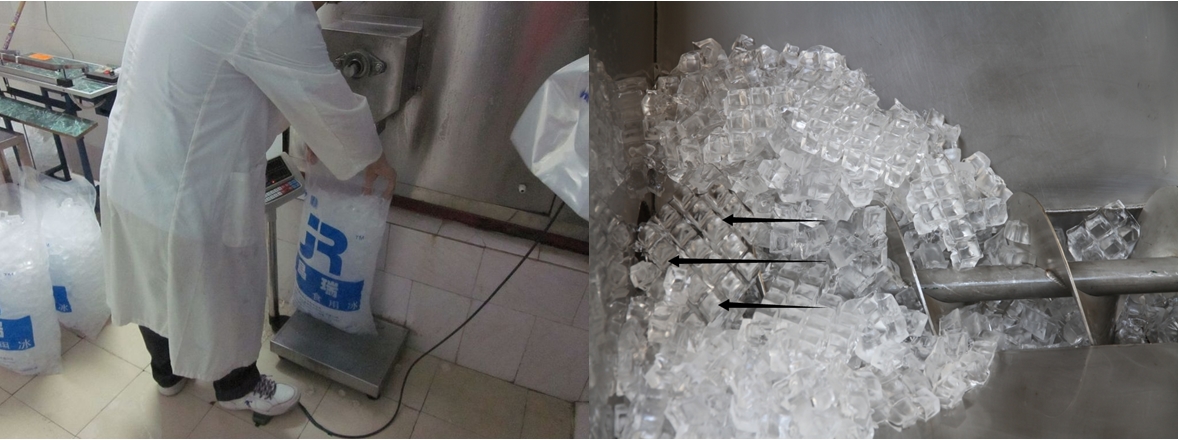                                       cube ice packingЗаза, whether our 1 tons commercial cube ice machine meet your demand or not?We will appreciate if you tell us your real name.Waiting for your most kindness replyThanksBest Regards, Jamko Ye (Sales Manager)ModelIce sizeIce making timeBatch capacityDaily capacityFramework and ice storage bin materialCooling systemGermany made Bock CompressorFOB priceCV100022*22*22 mm20 mins / batch14 kg1,000 kg = 1 tonFood-grade stainless steel 304Air cooling system4 HP10,500 USD